ROTEIRO DE ESTUDO – SEMANA DE 05 A 09 DE ABRILOlá criança, a partir desta semana estaremos trabalhando com as disciplinas na apostila Aprende Brasil, então leia com atenção e faça o que se pede nas páginas citadas para cada disciplina. LÍNGUA PORTUGUESA: páginas 04 a 13 (DE “A” A “Z”: dicionário, fonogramas e ideogramas, gírias, alfabeto, ordem alfabética);MATEMÁTICA: páginas 02 A 11 (NÚMEROS E OPERAÇÕES: classes e ordens, comparação de números);HISTÓRIA: páginas 02 a 05 (AS PRIMEIRAS CIDADES: nomadismo e sedentarismo);GEOGRAFIA: páginas 02 a 07 (DINÂMICA POPULACIONAL BRASILEIRA: população brasileira e crescimento populacional);CIÊNCIAS: páginas 02 a 08 (NUTRIENTES E ALIMENTAÇÃO SAUDÁVEL: cultura e nutrição; nutrientes e alimentação humana).OBS: Como estamos iniciando os trabalhos com a apostila, para esta semana não enviaremos atividades extra a fim de identificarmos como acontece o desenvolvimento das atividades.Depois de concluídos os exercícios, preciso que fotografe cada página e envie via whats, no número particular da professora, para registro e possível avaliação.Boa semana de estudos!!!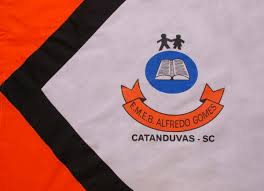 ESCOLA MUNICIPAL DE EDUCAÇÃO BÁSICA ALFREDO GOMES.RUA: CORONEL RUPP BAIRRO CENTRO OESTECATANDUVAS – SC      ANO 2021 CNPJ – 78502697/0001-96DIRETORA: IVÂNIA NORA.ASSESSORA PEDAGÓGICA: SIMONE ANDRÉA CARL.ASSESSORA TÉCNICA ADM.: TANIA N. DE ÁVILA.PROFESSORAS: Aline Dupczak Pereira, Elizangela Cavalheiro Mariano e Marli Bobela.ALUNO(A):................................................................................SÉRIE ........................................ PERÍODO................................  